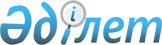 Об определении видов и порядка поощрений, а также размера денежного вознаграждения граждан, участвующих в обеспечении общественного порядка в области АбайПостановление акимата области Абай от 31 марта 2023 года № 66. Зарегистрировано Департаментом юстиции области Абай 5 апреля 2023 года № 37-18
      В соответствии с пунктом 2 статьи 27 Закона Республики Казахстан "О местном государственном управлении и самоуправлении в Республике Казахстан" и подпунктом 3) пункта 3 статьи 3 Закона Республики Казахстан "Об участии граждан в обеспечении общественного порядка", акимат области Абай ПОСТАНОВЛЯЕТ:
      1. Определить виды и порядок поощрений, а также размер денежного вознаграждения граждан, участвующих в обеспечении общественного порядка в области Абай, согласно приложению к настоящему постановлению.
      2. Государственному учреждению "Аппарат акима области Абай" в установленном законодательством порядке обеспечить:
      1) государственную регистрацию настоящего постановления в территориальном органе юстиции;
      2) размещение настоящего постановления на интернет-ресурсе акимата области Абай после его официального опубликования.
      3. Контроль за исполнением настоящего постановления возложить на руководителя аппарата акима области Абай. 
      4. Настоящее постановление акимата вводится в действие по истечении десяти календарных дней после дня его первого официального опубликования. Виды и порядок поощрений, а также размер денежного вознаграждения граждан, участвующих в обеспечении общественного порядка в области Абай Виды поощрения
      1. Видами поощрения граждан, участвующих в обеспечении общественного порядка являются:
      1) Почетная грамота;
      2) Благодарственное письмо;
      3) Денежное вознаграждение. Порядок поощрения
      2. Вопросы поощрения граждан, участвующих в обеспечении общественного порядка, рассматриваются комиссией по поощрению граждан, участвующих в охране общественного порядка, способствовавших предупреждению и пресечению преступлений (далее – Комиссия) создаваемой акиматом области Абай.
      3. Предложения по поощрению граждан, оказавших активное содействие в охране общественного порядка, предупреждении и пресечении преступлений, на рассмотрение Комиссии вносит государственное учреждение "Департамент полиции области Абай Министерства внутренних дел Республики Казахстан" (далее – Департамент). Один и тот же гражданин не может представляться к награждению более одного раза в течение квартала.
      4. Основанием для поощрения является решение, принимаемое Комиссией, заседания которой проводятся ежеквартально в последнюю декаду последнего месяца соответствующего квартала.
      5. Комиссия состоит из пяти человек:
      заместителя руководителя аппарата акима области Абай, курирующего вопросы взаимодействия с правоохранительными органами – председатель комиссии;
      руководителя управления общественного развития области Абай – член комиссии;
      руководителя управления экономики и бюджетного планирования области Абай – член комиссии;
      руководителя управления финансов области Абай – член комиссии;
      депутата маслихата области Абай – член комиссии.
      6. Заседание Комиссии признается правомочным при участии в ее работе трех человек вместе с председателем. Решение принимается большинством голосов. В случае равенства голосов решающим является голос председателя. Решение оформляется протоколом, подписываемым председателем комиссии.
      7. Вид поощрения, в том числе размер денежного вознаграждения, устанавливается Комиссией с учетом внесенного поощряемым вклада в обеспечение общественного порядка.
      8. Протокол заседания Комиссии подписывается в течение трех дней после заседания.
      9. Поощрение граждан, участвующих в охране общественного порядка, способствовавших предупреждению и пресечению преступлений производится в течение месяца после подписания протокола.
      10. Вручение почетной грамоты, благодарственного письма, денежного вознаграждения гражданам за вклад в обеспечение общественного порядка осуществляется Департаментом полиции области Абай в торжественной обстановке. Размер денежного вознаграждения
      11. Размер денежного вознаграждения устанавливается комиссией и не превышает 10 кратного месячного расчетного показателя.
      12. Выплата денежного вознаграждения производится за счет средств бюджета Департамента полиции области Абай.
      13. Для выплаты денежного вознаграждения дополнительно издается приказ начальника Департамента полиции согласно решению, принятому Комиссией.
      14. Средства на выплату поощрений предусматриваются в составе расходов Департамента полиции области Абай отдельной программой.
					© 2012. РГП на ПХВ «Институт законодательства и правовой информации Республики Казахстан» Министерства юстиции Республики Казахстан
				
      Аким области Абай

Н. Уранхаев
Приложение к постановлению
Акимата области Абай
от 31 марта 2023 года
№ 66